A légiközlekedés-biztonsághoz kapcsolódó interdiszciplináris tudományos kutatási potenciál növelése és integrálása a nemzetközi kutatás-fejlesztési hálózatba a Nemzeti Közszolgálati EgyetemenGINOP-2.3.2-15-2016-00007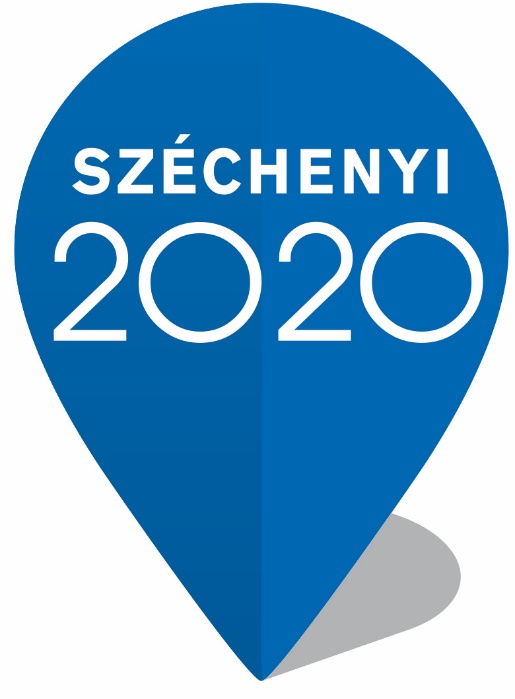 SzerzőCím Tanulmány (belív, arial betű, 25 %-kal világosabb fekete)NEMZETI KÖZSZOLGÁLATI EGYETEM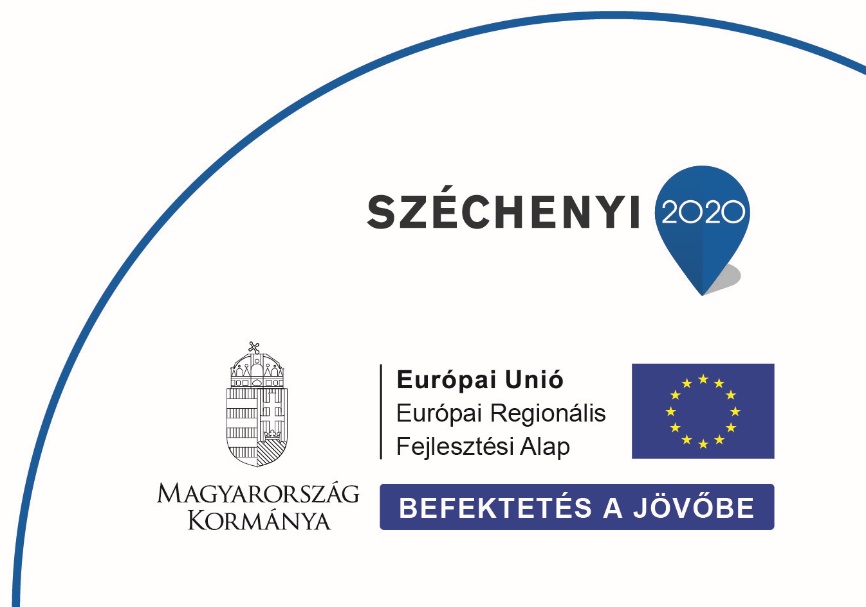 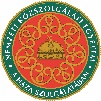 